(7.Sınıflar) BURSLU ÖĞRENCİLERİMİZ      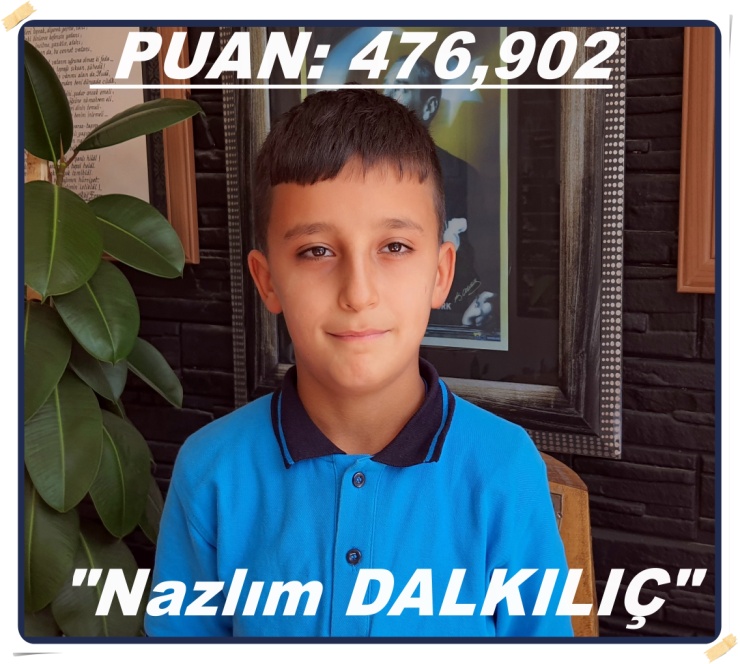 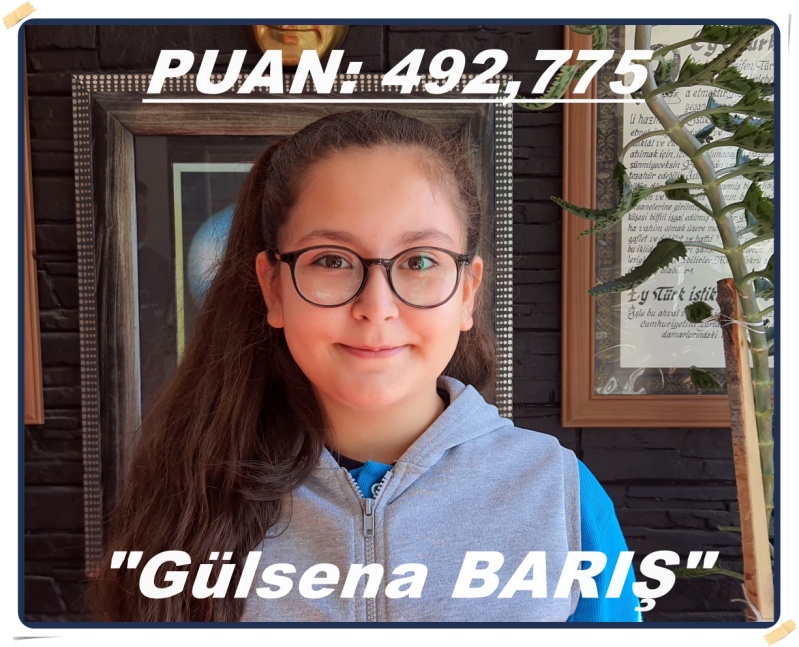 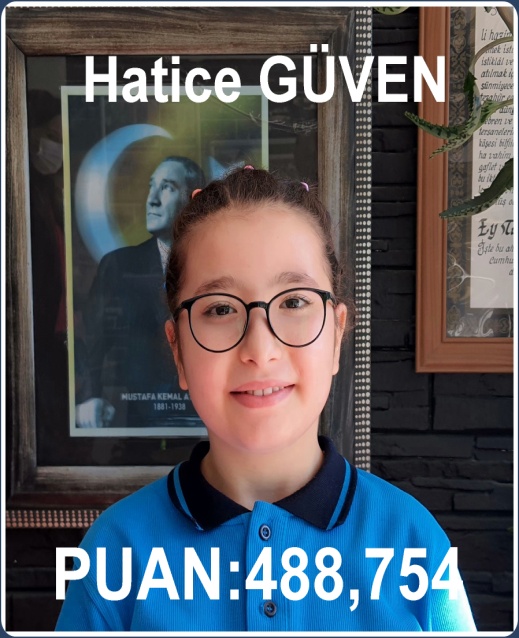 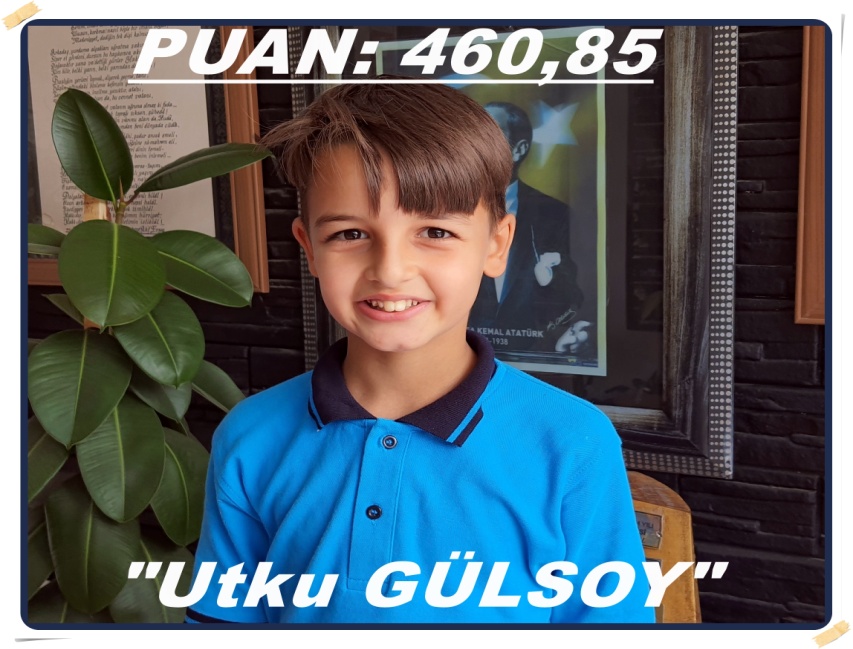 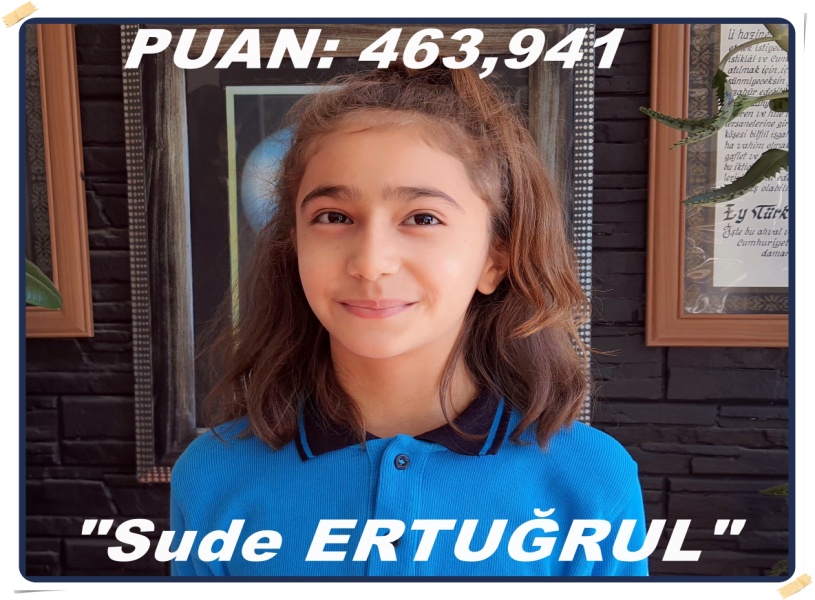 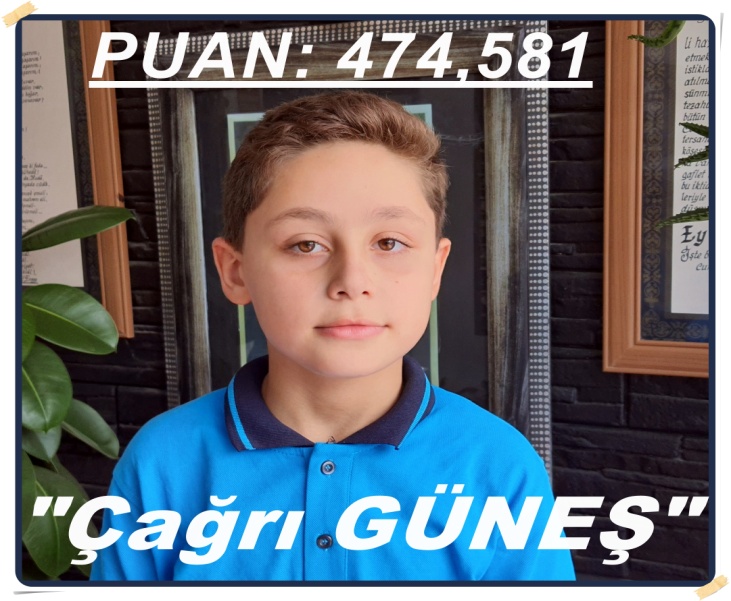 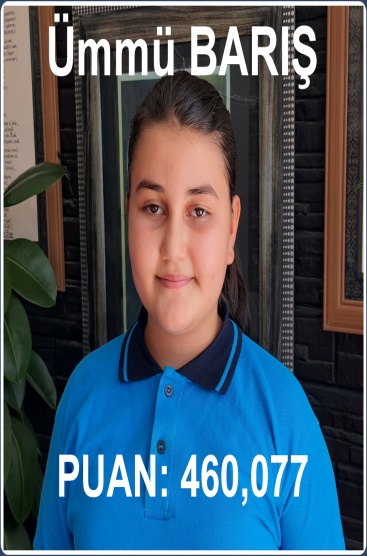 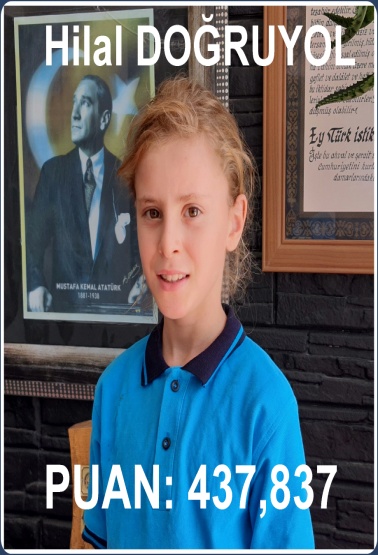 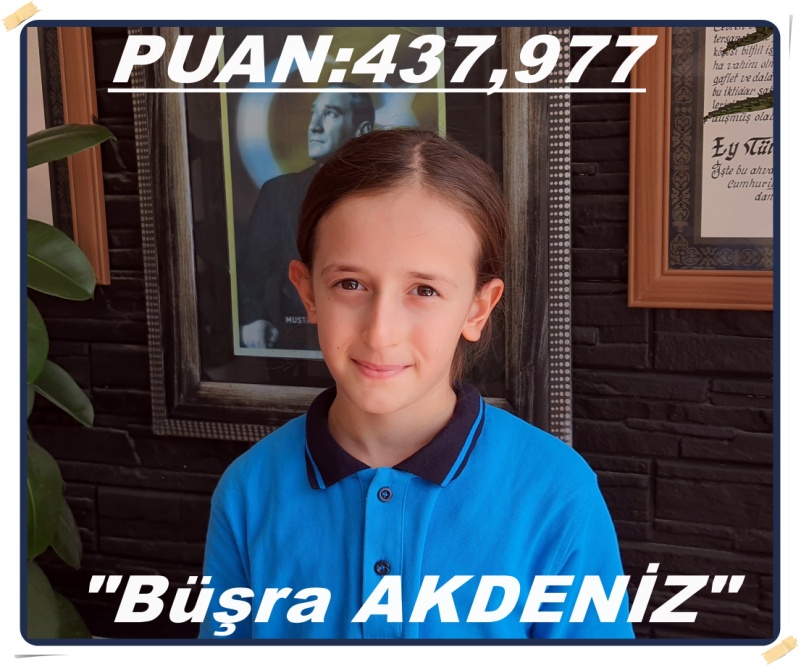 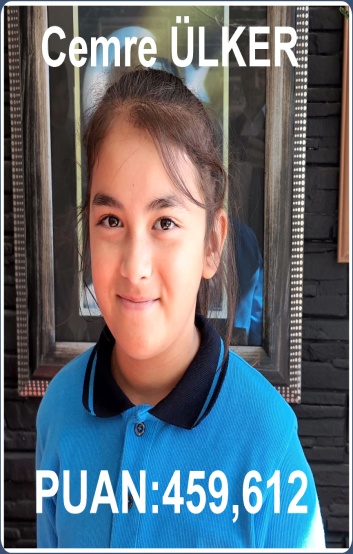 (6.Sınıflar) BURSLU ÖĞRENCİLERİMİZ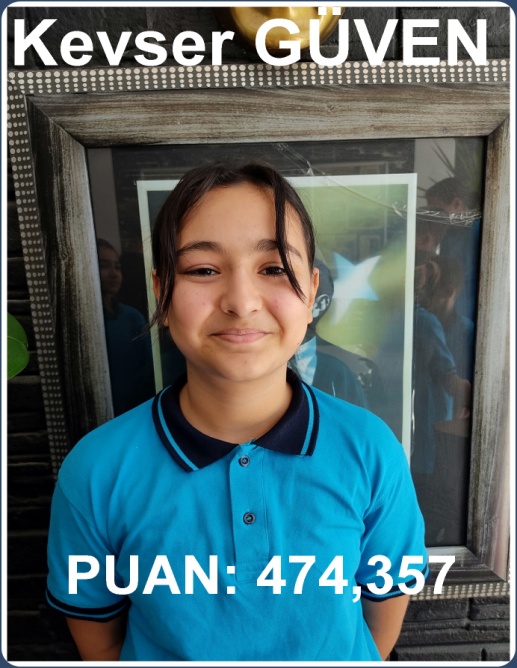 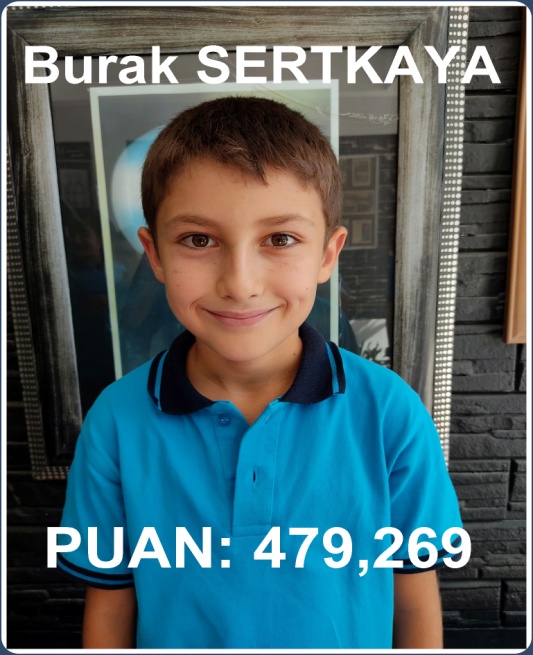 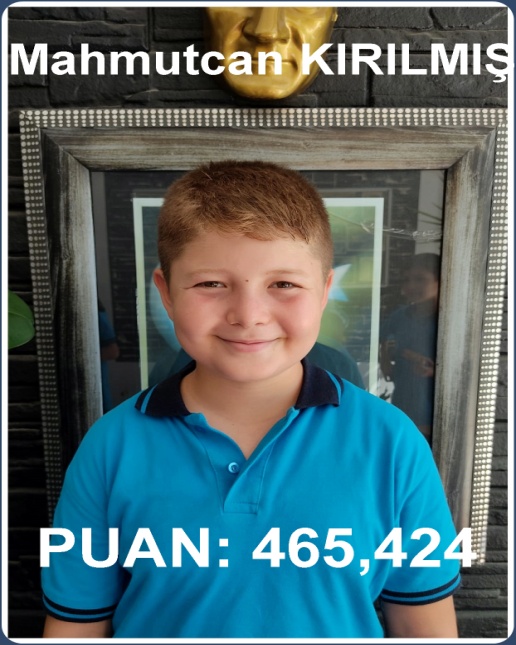 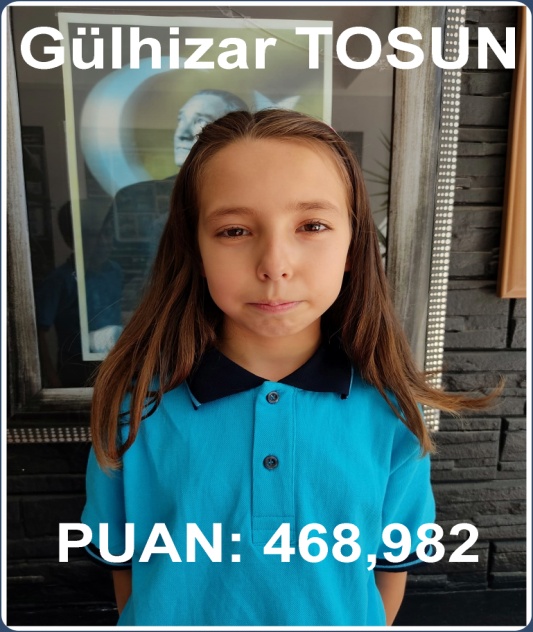 v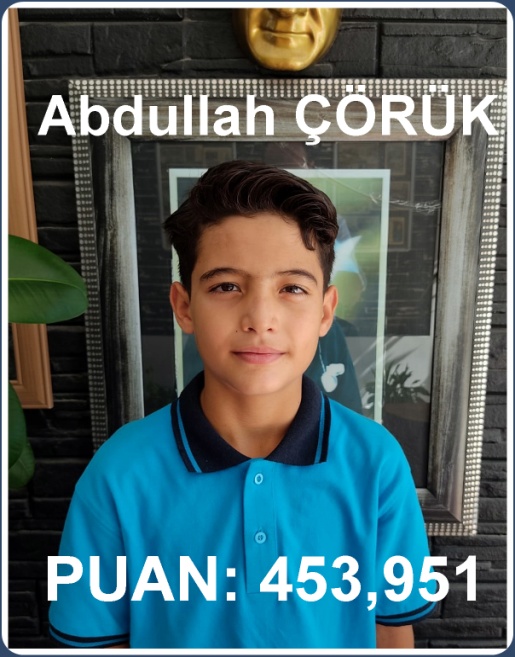 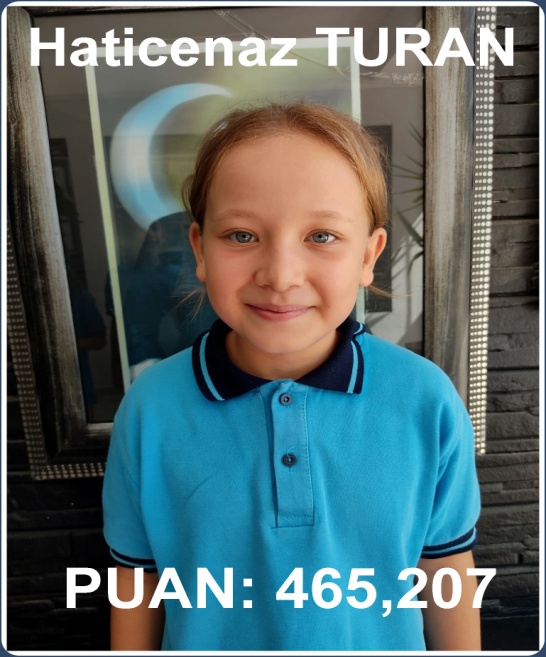 (8.Sınıflar) BURSLU ÖĞRENCİLERİMİZ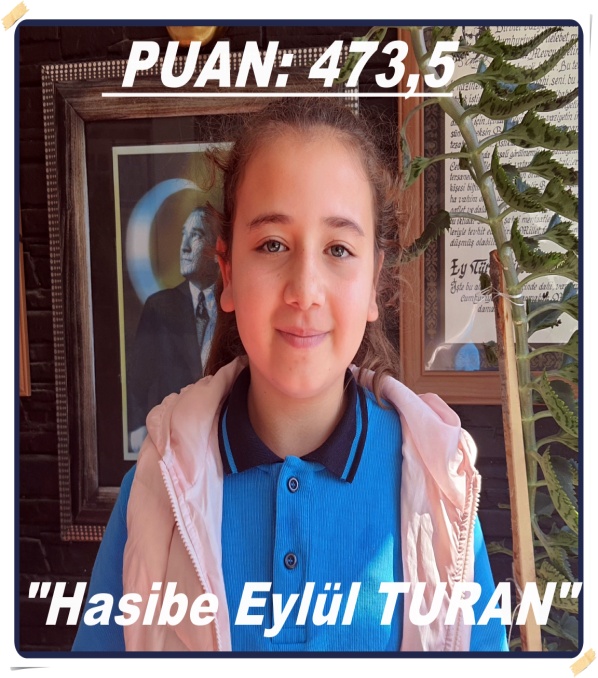 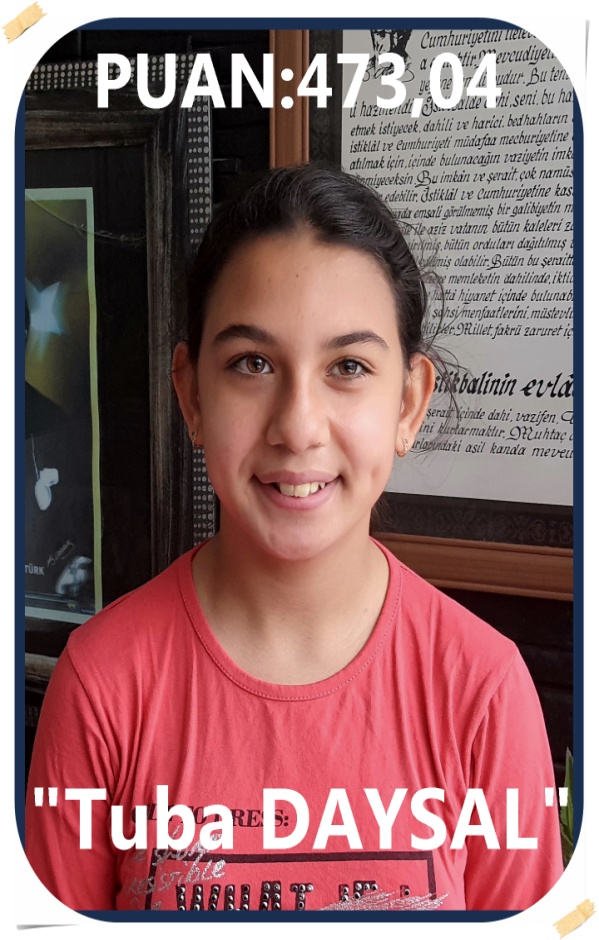 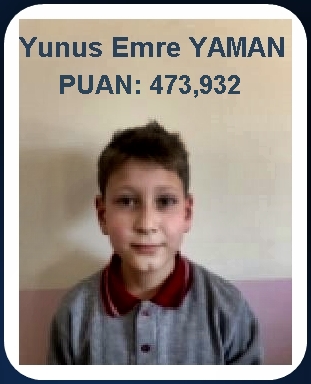 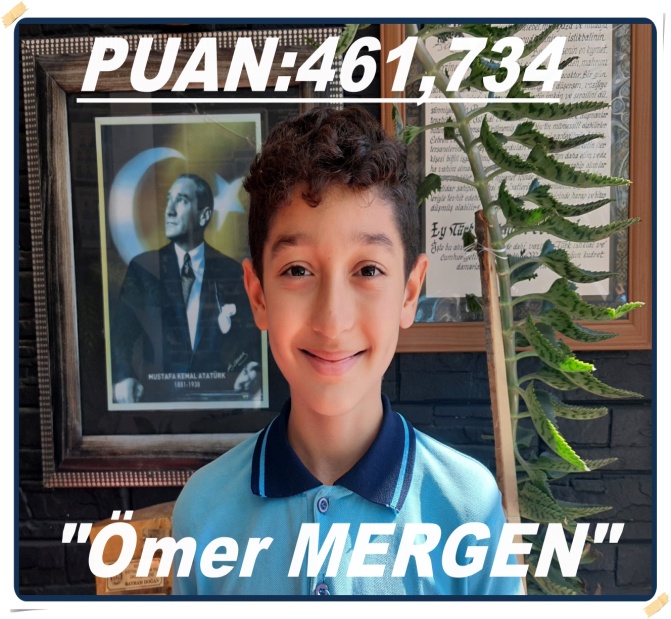 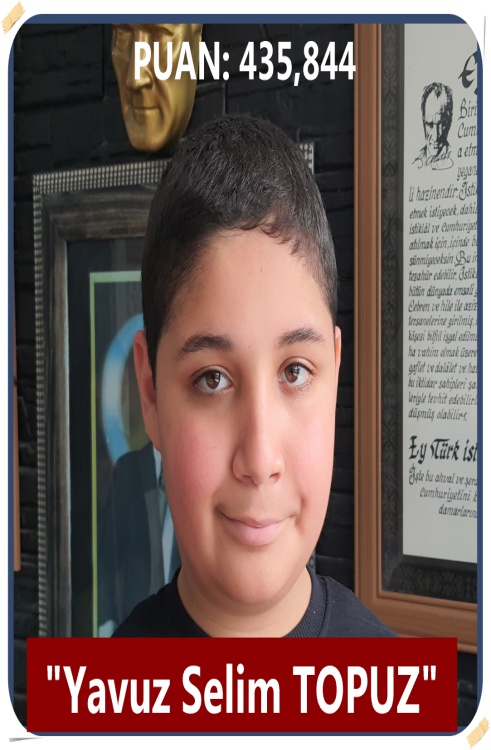 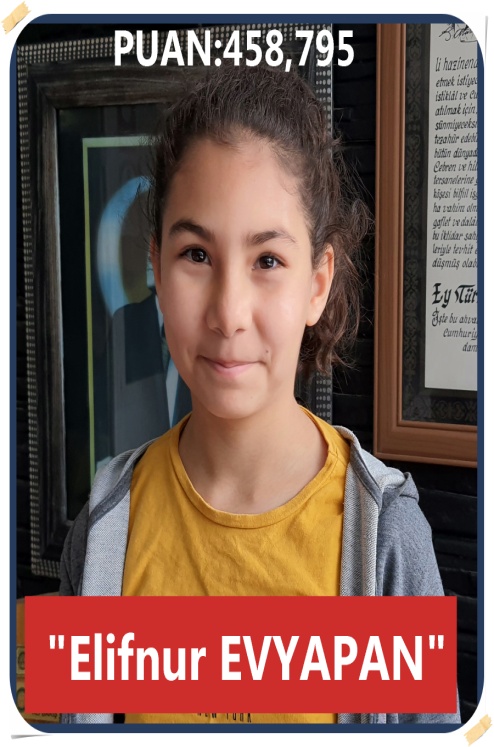 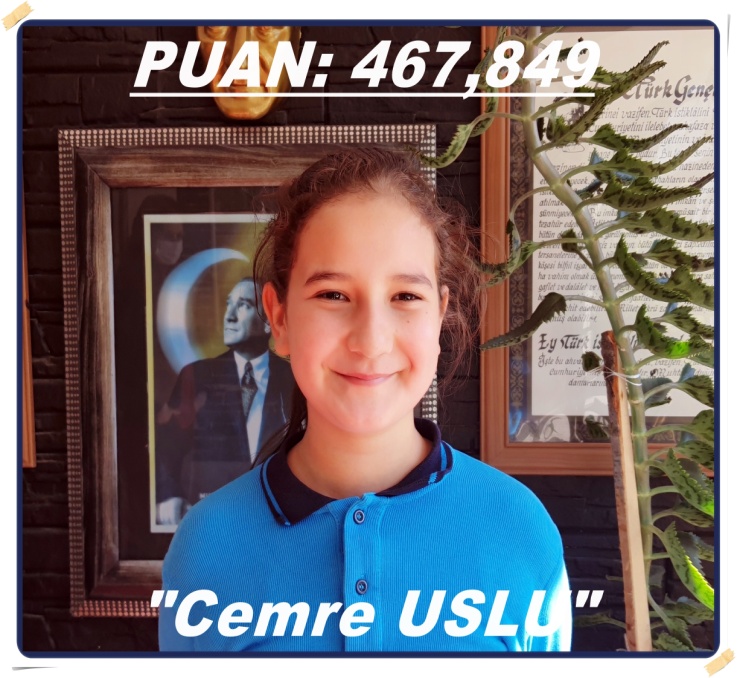 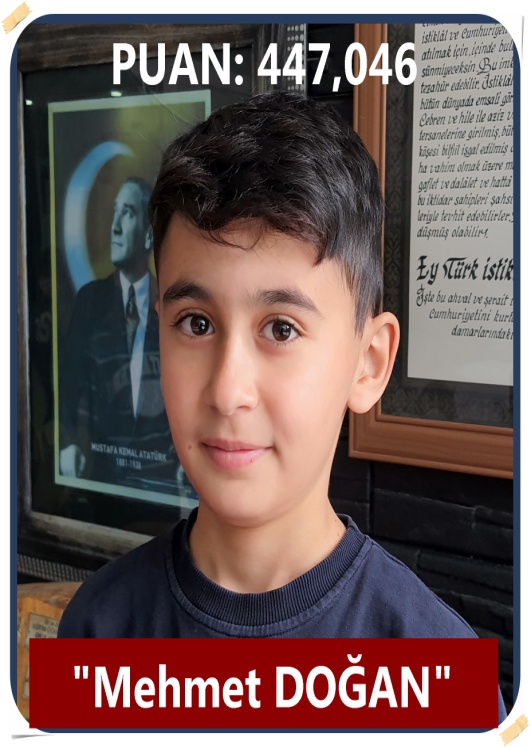 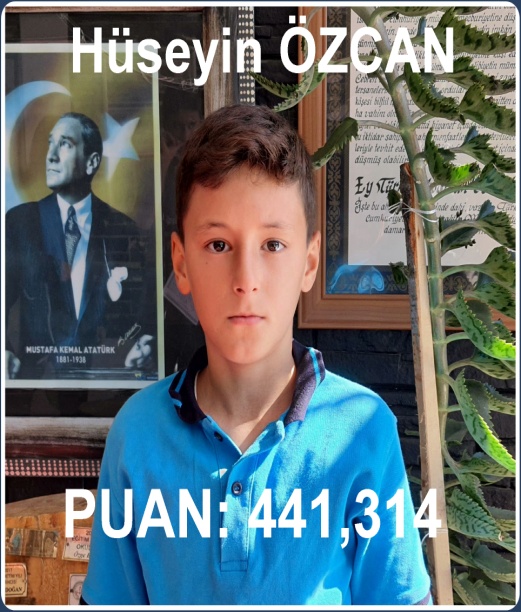 